102年第一學期第10～13週工作紀錄時間：102/11/11.15.18.22.25.29.12/02.06地點：T0210.T0209一、課程（活動）照片及說明二、內容與省思單元：真人圖書館、酸柚與甜瓜、氣味教師：熊仙如TA：陳淑靖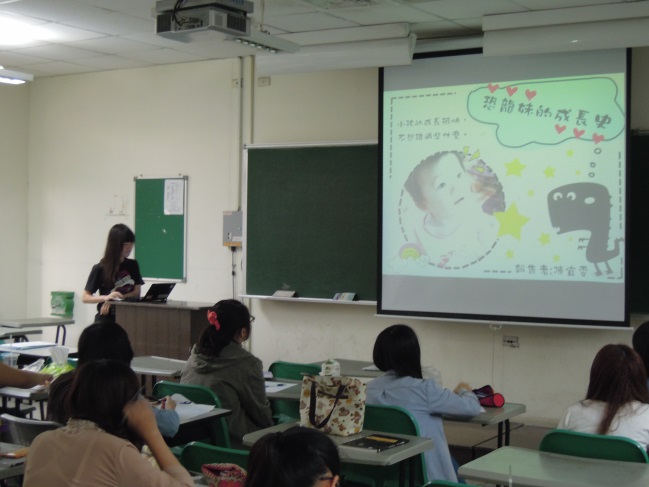 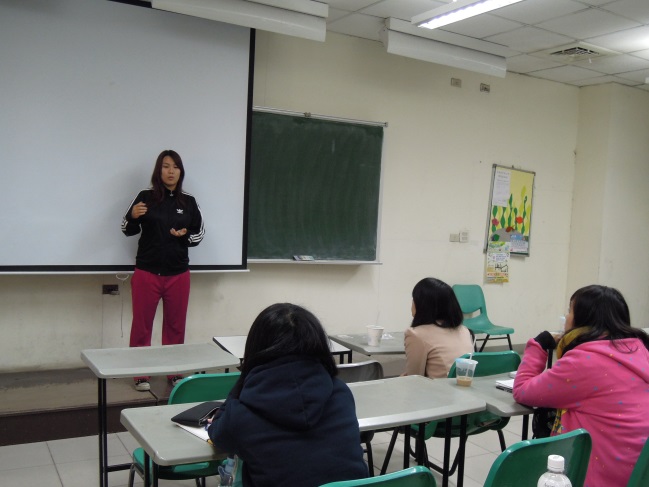 2013.11.11真人圖書館-陳宜雯(B)恐龍妹的成長史。2013.12.02真人圖書館-周映廷(B)幼保新鮮人。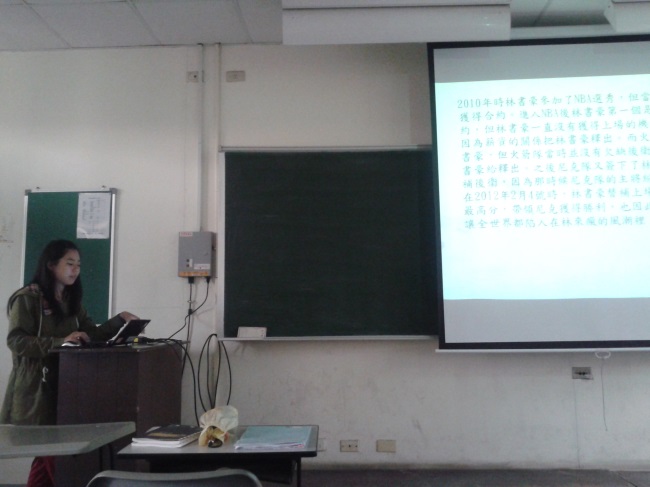 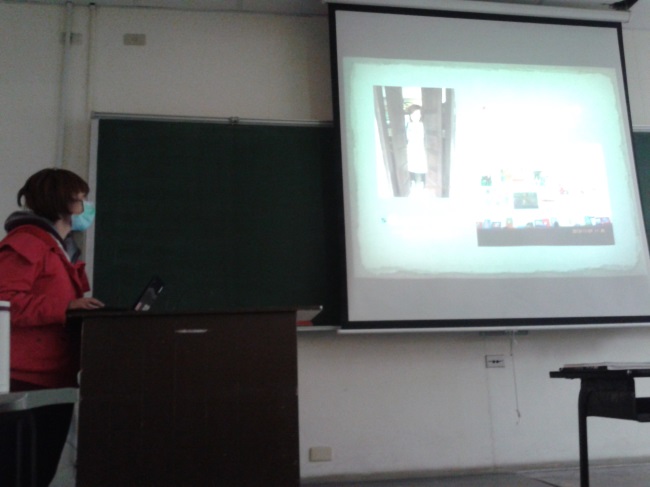 2013.11.25真人圖書館-王妤婷(B) 零輸好。2013.11.29真人圖書館-李雨涵(A)台南老房子。 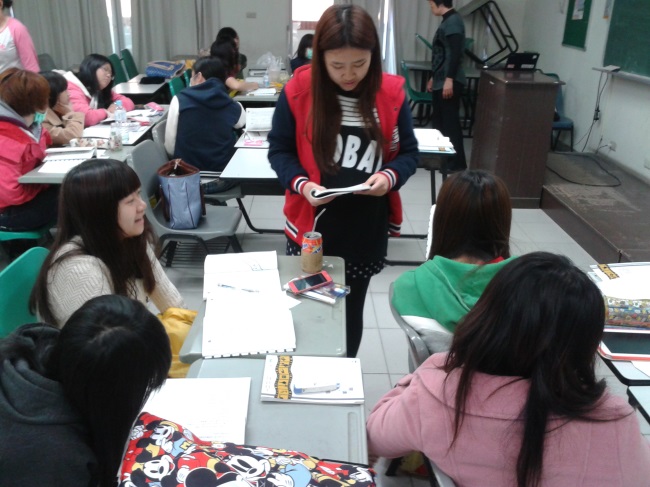 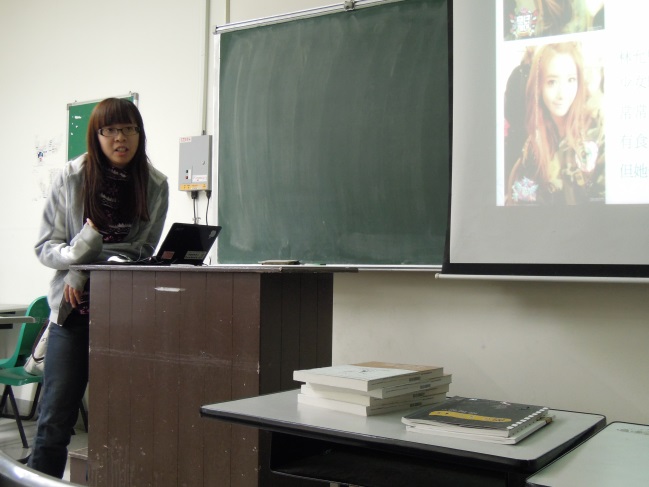 2013.12.6分組討論。2013.12.06 真人圖書館-劉沛如(A)少女時代。第十週發期中考卷：讓學生知道自己哪裡有錯誤，並加以檢討。真人圖書館第四館：陳宜雯(B)恐龍妹的成長史－作者介紹家中的恐龍妹，也說明當初進幼保系的主因。吳嬬君(A)初雪－作者描述去日本旅遊的看到雪感受。何苑慈(A)回憶－作者介紹家鄉馬來西亞。書寫：校園漫遊初體驗:請同學們獨自一人走的校園較陌生之處，感受感官的洗滌。第十一週專題演講：藍白拖《如果要獨立，為何不叛逆？》。講者的演講是要傳達跳出舒適圈，走出去看看世界，但其實走出去是走進了自己的內在。真人圖書館第五館:。蔡佳玲(A)戲劇給我的啟發－作者描述從過去到現在看電視劇的感受。真人圖書館編輯目錄：期末報告為真人圖書館之成品繳交，為了讓同學們能順利完成自己的作品，所以請學生寫出自己的目錄，並引導他們編輯目錄的方向。 第十二週真人圖書館第六館:王妤婷(B)零輸好-作者從喜歡的偶像中學習到的人生課題。李雨涵(A)台南老房子-作者介紹曾經去過的老房子新建築。課程：周芬伶《酸柚與甜瓜》：作者用「酸柚」及「甜瓜」這兩種味道極端對立的水果，比喻甜美與變了質的婚姻。分組討論:春江花月夜第十三週真人圖書館第七館:周映廷(B)幼保新鮮人-作者描述高中幼保實習的經驗。劉沛如(A)少女時代-作者介紹喜愛的偶像團體。課程：楊照《氣味》：作者藉由嗅覺與自己過去的回憶做連結，省思年少輕狂自認為的正義感。書寫：我的另類家人: 請同學們找找家中與自己最密切的家具家人。工作省思：藉由專題演講與金頭腦競賽活動，讓同學可以感受到國文這門課可以活潑、生活化的。經過後金頭腦競賽活動，也讓我們TA群有機會認識、分工合作進而更加團結。